УКАЗГЛАВЫ ЧУВАШСКОЙ РЕСПУБЛИКИОБ УТВЕРЖДЕНИИ ПОЛОЖЕНИЙ ОБ УПРАВЛЕНИИГЛАВЫ ЧУВАШСКОЙ РЕСПУБЛИКИ ПО ВОПРОСАМ ПРОТИВОДЕЙСТВИЯКОРРУПЦИИ И О ЕГО СТРУКТУРНЫХ ПОДРАЗДЕЛЕНИЯХРуководствуясь статьями 72 и 73 Конституции Чувашской Республики, постановляю:1. Утвердить:Положение об Управлении Главы Чувашской Республики по вопросам противодействия коррупции (приложение N 1);Положение об отделе аналитической и нормативно-методической работы Управления Главы Чувашской Республики по вопросам противодействия коррупции (приложение N 2);Положение об отделе по профилактике коррупционных и иных правонарушений в исполнительных органах Чувашской Республики Управления Главы Чувашской Республики по вопросам противодействия коррупции (приложение N 3);(в ред. Указа Главы ЧР от 26.09.2023 N 133)Положение об отделе по реализации антикоррупционной политики в органах местного самоуправления Управления Главы Чувашской Республики по вопросам противодействия коррупции (приложение N 4).(п. 1 в ред. Указа Главы ЧР от 29.11.2021 N 197)2. Настоящий Указ вступает в силу через десять дней после дня его официального опубликования.ГлаваЧувашской РеспубликиО.НИКОЛАЕВг. Чебоксары23 марта 2021 годаN 40УтвержденоУказом ГлавыЧувашской Республикиот 23.03.2021 N 40(приложение N 1)ПОЛОЖЕНИЕОБ УПРАВЛЕНИИ ГЛАВЫ ЧУВАШСКОЙ РЕСПУБЛИКИ ПО ВОПРОСАМПРОТИВОДЕЙСТВИЯ КОРРУПЦИИI. Общие положения1.1. Управление Главы Чувашской Республики по вопросам противодействия коррупции (далее - Управление) является самостоятельным подразделением Администрации Главы Чувашской Республики, осуществляющим функции органа Чувашской Республики по профилактике коррупционных и иных правонарушений.(в ред. Указа Главы ЧР от 21.06.2021 N 84)Управление находится в непосредственном подчинении Главы Чувашской Республики.(в ред. Указа Главы ЧР от 21.06.2021 N 84)1.2. Управление в своей деятельности руководствуется Конституцией Российской Федерации, федеральными конституционными законами, федеральными законами, указами и распоряжениями Президента Российской Федерации, постановлениями и распоряжениями Правительства Российской Федерации, решениями Совета при Президенте Российской Федерации по противодействию коррупции и его президиума, принятыми в пределах их компетенции, Конституцией Чувашской Республики, законами Чувашской Республики, указами и распоряжениями Главы Чувашской Республики, постановлениями и распоряжениями Кабинета Министров Чувашской Республики и иными правовыми актами Чувашской Республики, а также настоящим Положением.(в ред. Указа Главы ЧР от 21.06.2021 N 84)1.3. Управление в пределах своей компетенции взаимодействует с Управлением Президента Российской Федерации по вопросам государственной службы, кадров и противодействия коррупции.(в ред. Указов Главы ЧР от 21.06.2021 N 84, от 26.09.2023 N 133)1.4. В состав Управления входят:отдел аналитической и нормативно-методической работы;отдел по профилактике коррупционных и иных правонарушений в исполнительных органах Чувашской Республики;(в ред. Указа Главы ЧР от 26.09.2023 N 133)отдел по реализации антикоррупционной политики в органах местного самоуправления.(п. 1.4 в ред. Указа Главы ЧР от 29.11.2021 N 197)1.5. Управление имеет печать и бланк со своим наименованием.(п. 1.5 введен Указом Главы ЧР от 31.05.2022 N 59)II. Основные задачи Управления(в ред. Указа Главы ЧР от 21.06.2021 N 84)Основными задачами Управления являются:(в ред. Указа Главы ЧР от 21.06.2021 N 84)осуществление функций органа Чувашской Республики по профилактике коррупционных и иных правонарушений;реализация законодательства Российской Федерации о противодействии коррупции, разработка и реализация законодательства Чувашской Республики о противодействии коррупции;формирование у лиц, замещающих государственные должности Чувашской Республики, государственных гражданских служащих Чувашской Республики, муниципальных служащих и граждан нетерпимости к коррупционному поведению;профилактика коррупционных правонарушений в исполнительных органах Чувашской Республики, организациях, созданных для выполнения задач, поставленных перед исполнительными органами Чувашской Республики;(в ред. Указа Главы ЧР от 26.09.2023 N 133)осуществление контроля за соблюдением лицами, замещающими государственные должности Чувашской Республики (за исключением лиц, замещающих должности Главы Чувашской Республики, депутата Государственного Совета Чувашской Республики, мирового судьи Чувашской Республики), государственными гражданскими служащими Чувашской Республики и лицами, замещающими отдельные должности на основании трудового договора в государственных учреждениях Чувашской Республики, организациях, созданных для выполнения задач, поставленных перед исполнительными органами Чувашской Республики, запретов, ограничений и требований, установленных в целях противодействия коррупции;(в ред. Указа Главы ЧР от 26.09.2023 N 133)обеспечение соблюдения лицами, замещающими государственные должности Чувашской Республики (за исключением лиц, замещающих должности Главы Чувашской Республики, депутата Государственного Совета Чувашской Республики, мирового судьи Чувашской Республики), муниципальные должности, государственными гражданскими служащими Чувашской Республики и муниципальными служащими требований законодательства Российской Федерации о контроле за расходами, а также иных антикоррупционных норм.III. Функции Управления(в ред. Указа Главы ЧР от 21.06.2021 N 84)3.1. Управление в соответствии с возложенными на него задачами выполняет следующие функции:(в ред. Указа Главы ЧР от 21.06.2021 N 84)разрабатывает и согласовывает в установленном порядке проекты законов Чувашской Республики, вносимых Главой Чувашской Республики в Государственный Совет Чувашской Республики в порядке законодательной инициативы, указов и распоряжений Главы Чувашской Республики, постановлений и распоряжений Кабинета Министров Чувашской Республики по вопросам противодействия коррупции в Чувашской Республике;готовит предложения к проектам правовых актов Российской Федерации и правовых актов Чувашской Республики по вопросам противодействия коррупции.3.2. Организует в пределах своей компетенции антикоррупционное просвещение, а также осуществляет контроль за его организацией в государственных учреждениях Чувашской Республики.3.2.1. Осуществляет прием сведений о доходах, об имуществе и обязательствах имущественного характера, представленных:гражданами, претендующими на замещение государственных должностей Чувашской Республики (за исключением лиц, претендующих на замещение должностей Главы Чувашской Республики, мирового судьи Чувашской Республики, кандидата в депутаты Государственного Совета Чувашской Республики), и лицами, замещающими государственные должности Чувашской Республики (за исключением лиц, замещающих должности Главы Чувашской Республики, депутата Государственного Совета Чувашской Республики, мирового судьи Чувашской Республики);гражданами, претендующими на замещение муниципальной должности, должности главы местной администрации по контракту, и лицами, замещающими указанные должности;гражданами, претендующими на замещение должностей государственной гражданской службы Чувашской Республики, и государственными гражданскими служащими Чувашской Республики;лицами, поступающими на должность руководителя государственного учреждения Чувашской Республики, и руководителями государственных учреждений Чувашской Республики.(абзац введен Указом Главы ЧР от 26.09.2023 N 133)(п. 3.2.1 введен Указом Главы ЧР от 28.12.2022 N 168)3.3. Осуществляет анализ сведений:о доходах, об имуществе и обязательствах имущественного характера, представленных гражданами, претендующими на замещение государственных должностей Чувашской Республики (за исключением лиц, претендующих на замещение должностей Главы Чувашской Республики, мирового судьи Чувашской Республики, кандидата в депутаты Государственного Совета Чувашской Республики), и лицами, замещающими государственные должности Чувашской Республики (за исключением лиц, замещающих должности Главы Чувашской Республики, депутата Государственного Совета Чувашской Республики, мирового судьи Чувашской Республики);о доходах, об имуществе и обязательствах имущественного характера, представленных гражданами, претендующими на замещение муниципальной должности, должности главы местной администрации по контракту, и лицами, замещающими указанные должности;о доходах, об имуществе и обязательствах имущественного характера, представленных гражданами, претендующими на замещение должностей государственной гражданской службы Чувашской Республики, и государственными гражданскими служащими Чувашской Республики;о расходах лиц, замещающих должности, указанные в подпункте "а" пункта 1, подпункте "а" пункта 3 Указа Главы Чувашской Республики от 20 мая 2013 г. N 47 "Об обеспечении контроля за соответствием расходов лиц, замещающих государственные должности Чувашской Республики, и иных лиц их доходам и о внесении изменений в отдельные указы Президента Чувашской Республики", а также их супруг (супругов) и несовершеннолетних детей;(в ред. Указа Главы ЧР от 20.09.2021 N 145)о соблюдении лицами, замещающими государственные должности Чувашской Республики (за исключением лиц, замещающих должности Главы Чувашской Республики, депутата Государственного Совета Чувашской Республики, мирового судьи Чувашской Республики), и государственными гражданскими служащими Чувашской Республики запретов, ограничений и требований, установленных в целях противодействия коррупции;о соблюдении гражданами, замещавшими государственные должности Чувашской Республики и являвшимися членами Кабинета Министров Чувашской Республики, ограничений при заключении ими после увольнения с замещаемой государственной должности Чувашской Республики трудового договора и (или) гражданско-правового договора в случаях, предусмотренных законодательством Чувашской Республики;о соблюдении гражданами, замещавшими должности государственной гражданской службы Чувашской Республики, ограничений при заключении ими после увольнения с государственной гражданской службы Чувашской Республики трудового договора и (или) гражданско-правового договора в случаях, предусмотренных федеральными законами.3.4. Осуществляет:в пределах своей компетенции мониторинг:деятельности по профилактике коррупционных правонарушений в органах местного самоуправления, муниципальных организациях и учреждениях, а также соблюдения в них законодательства Российской Федерации и законодательства Чувашской Республики о противодействии коррупции;реализации организациями обязанности принимать меры по предупреждению коррупции;в пределах своей компетенции взаимодействие с правоохранительными органами, иными федеральными государственными органами, государственными органами Чувашской Республики, органами местного самоуправления, государственными и муниципальными организациями, гражданами, институтами гражданского общества, средствами массовой информации, научными и другими организациями;координацию деятельности исполнительных органов Чувашской Республики по реализации антикоррупционной политики;(в ред. Указа Главы ЧР от 26.09.2023 N 133)оказание лицам, замещающим государственные должности Чувашской Республики, муниципальные должности, государственным гражданским служащим Чувашской Республики, муниципальным служащим и гражданам консультативной помощи по вопросам, входящим в компетенцию Управления, в том числе по вопросам, связанным с применением законодательства Российской Федерации и законодательства Чувашской Республики о противодействии коррупции, а также с подготовкой сообщений о фактах коррупции;(в ред. Указа Главы ЧР от 21.06.2021 N 84)ведение на Портале органов власти Чувашской Республики в информационно-телекоммуникационной сети "Интернет" баннера "Противодействие коррупции";учет и анализ уведомлений лиц, замещающих:государственные должности Чувашской Республики (за исключением лиц, замещающих должности Главы Чувашской Республики, депутата Государственного Совета Чувашской Республики, мирового судьи Чувашской Республики), если федеральными законами не установлено иное, о намерении участвовать на безвозмездной основе в управлении некоммерческими организациями (кроме участия в управлении политической партией, органом профессионального союза, участия в съезде (конференции) или общем собрании иной общественной организации, жилищного, жилищно-строительного, гаражного кооперативов, товарищества собственников недвижимости);муниципальные должности и осуществляющих свои полномочия на постоянной основе, если федеральными законами не установлено иное, о намерении участвовать на безвозмездной основе в управлении некоммерческими организациями (кроме участия в управлении политической партией, органом профессионального союза, в том числе выборным органом первичной профсоюзной организации, созданной в органе местного самоуправления, аппарате избирательной комиссии муниципального образования, участия в съезде (конференции) или общем собрании иной общественной организации, жилищного, жилищно-строительного, гаражного кооперативов, товарищества собственников недвижимости);абзац утратил силу. - Указ Главы ЧР от 29.11.2021 N 197.3.5. Участвует в пределах своей компетенции:в работе комиссий по соблюдению требований к служебному поведению и урегулированию конфликта интересов, образованных в исполнительных органах Чувашской Республики и органах местного самоуправления;(в ред. Указа Главы ЧР от 26.09.2023 N 133)в обеспечении соблюдения в исполнительных органах Чувашской Республики законных прав и интересов лица, сообщившего о ставшем ему известным факте коррупции;(в ред. Указа Главы ЧР от 26.09.2023 N 133)в обеспечении размещения сведений о доходах, расходах, об имуществе и обязательствах имущественного характера лиц, замещающих государственные должности Чувашской Республики (за исключением лиц, замещающих должности депутата Государственного Совета Чувашской Республики, мирового судьи Чувашской Республики), и государственных гражданских служащих Чувашской Республики, их супруг (супругов) и несовершеннолетних детей на официальных сайтах государственных органов Чувашской Республики на Портале органов власти Чувашской Республики в информационно-телекоммуникационной сети "Интернет", а также в обеспечении предоставления этих сведений общероссийским и республиканским средствам массовой информации для опубликования в связи с их запросами, если федеральными законами не установлен иной порядок размещения указанных сведений и (или) их предоставления общероссийским и республиканским средствам массовой информации для опубликования.3.6. Осуществляет обеспечение деятельности, подготовку материалов к заседаниям Комиссии по координации работы по противодействию коррупции в Чувашской Республике, Комиссии по соблюдению требований к служебному поведению лиц, замещающих должности государственной гражданской службы Чувашской Республики руководителей исполнительных органов Чувашской Республики, первых заместителей и заместителей руководителей исполнительных органов Чувашской Республики, и урегулированию конфликта интересов, комиссий по соблюдению требований к служебному поведению государственных гражданских служащих Чувашской Республики и урегулированию конфликта интересов, образованных в исполнительных органах Чувашской Республики, а также осуществляет контроль за исполнением принятых данными комиссиями решений.(п. 3.6 в ред. Указа Главы ЧР от 26.09.2023 N 133)3.7. Осуществляет подготовку для направления в установленном порядке (в том числе с использованием государственной информационной системы в области противодействия коррупции "Посейдон") в федеральные органы исполнительной власти, уполномоченные на осуществление оперативно-разыскной деятельности, в органы прокуратуры Российской Федерации, иные федеральные государственные органы, в государственные органы субъектов Российской Федерации, территориальные органы федеральных органов исполнительной власти, органы местного самоуправления, на предприятия, в организации и общественные объединения запросов об имеющихся у них сведениях о доходах, расходах, об имуществе и обязательствах имущественного характера лиц, замещающих государственные должности Чувашской Республики (за исключением лиц, замещающих должности Главы Чувашской Республики, депутата Государственного Совета Чувашской Республики, мирового судьи Чувашской Республики), государственных гражданских служащих Чувашской Республики, муниципальных служащих, их супруг (супругов) и несовершеннолетних детей, о соблюдении ими запретов, ограничений и требований, установленных в целях противодействия коррупции, а также об иных сведениях в пределах своей компетенции.(в ред. Указа Главы ЧР от 21.07.2022 N 87)3.8. Принимает меры по выявлению и устранению причин и условий, способствующих возникновению конфликта интересов при осуществлении полномочий лицами, замещающими государственные должности Чувашской Республики (за исключением лиц, замещающих должности Главы Чувашской Республики, депутата Государственного Совета Чувашской Республики, мирового судьи Чувашской Республики), и при исполнении должностных обязанностей государственными гражданскими служащими Чувашской Республики.3.9. Осуществляет:обеспечение соблюдения лицами, замещающими государственные должности Чувашской Республики (за исключением лиц, замещающих должности Главы Чувашской Республики, депутата Государственного Совета Чувашской Республики, мирового судьи Чувашской Республики), и государственными гражданскими служащими Чувашской Республики запретов, ограничений и требований, установленных в целях противодействия коррупции;обеспечение реализации государственными гражданскими служащими Чувашской Республики обязанности уведомлять представителя нанимателя (работодателя), органы прокуратуры Российской Федерации, иные федеральные государственные органы, государственные органы Чувашской Республики обо всех случаях обращения к ним каких-либо лиц в целях склонения их к совершению коррупционных правонарушений;учет уволенных (освобожденных от должности) лиц, замещавших государственные должности Чувашской Республики, должности государственной гражданской службы Чувашской Республики, муниципальные должности, должности муниципальной службы в Чувашской Республике, в связи с утратой доверия за совершение коррупционного правонарушения;рассмотрение обращений граждан и организаций по вопросам, отнесенным к компетенции Управления.(абзац введен Указом Главы ЧР от 29.11.2021 N 197)3.10. Осуществляет проверки достоверности и полноты сведений о доходах, об имуществе и обязательствах имущественного характера, представленных:гражданами, претендующими на замещение государственных должностей Чувашской Республики (за исключением лиц, претендующих на замещение должности Главы Чувашской Республики, мирового судьи Чувашской Республики, кандидата в депутаты Государственного Совета Чувашской Республики);гражданами, претендующими на замещение муниципальной должности, должности главы местной администрации по контракту;гражданами, претендующими на замещение должностей государственной гражданской службы Чувашской Республики;гражданами, претендующими на замещение должностей руководителей государственных учреждений Чувашской Республики.(абзац введен Указом Главы ЧР от 26.09.2023 N 133)3.11. Осуществляет проверки достоверности и полноты сведений о доходах, расходах, об имуществе и обязательствах имущественного характера, представленных:лицами, замещающими государственные должности Чувашской Республики (за исключением лиц, замещающих должности Главы Чувашской Республики, депутата Государственного Совета Чувашской Республики, мирового судьи Чувашской Республики);лицами, замещающими муниципальные должности, должность главы местной администрации по контракту;лицами, замещающими должности государственной гражданской службы Чувашской Республики;лицами, замещающими должность руководителя государственного учреждения Чувашской Республики.(абзац введен Указом Главы ЧР от 26.09.2023 N 133)3.12. Осуществляет проверки:соблюдения лицами, замещающими государственные должности Чувашской Республики (за исключением лиц, замещающих должности Главы Чувашской Республики, депутата Государственного Совета Чувашской Республики, мирового судьи Чувашской Республики), и государственными гражданскими служащими Чувашской Республики запретов, ограничений и требований, установленных в целях противодействия коррупции;соблюдения гражданами, замещавшими должности государственной гражданской службы Чувашской Республики, ограничений при заключении ими после увольнения с государственной гражданской службы Чувашской Республики трудового договора и (или) гражданско-правового договора в случаях, предусмотренных федеральными законами;достоверности и полноты сведений (в части, касающейся профилактики коррупционных правонарушений), представленных гражданами, претендующими на замещение должностей государственной гражданской службы Чувашской Республики, при поступлении на государственную гражданскую службу Чувашской Республики в соответствии с нормативными правовыми актами Российской Федерации и нормативными правовыми актами Чувашской Республики.3.13. Осуществляет контроль:совместно с исполнительными органами Чувашской Республики за соблюдением законодательства Российской Федерации о противодействии коррупции в государственных учреждениях Чувашской Республики и организациях, созданных для выполнения задач, поставленных перед исполнительными органами Чувашской Республики, а также за реализацией в этих учреждениях и организациях мер по профилактике коррупционных правонарушений;(в ред. Указа Главы ЧР от 26.09.2023 N 133)за соблюдением государственными гражданскими служащими Чувашской Республики запретов, ограничений и требований, установленных в целях противодействия коррупции;за представлением гражданами, претендующими на замещение муниципальных должностей, должности главы местной администрации по контракту, сведений о доходах, об имуществе и обязательствах имущественного характера;за представлением лицами, замещающими государственные должности Чувашской Республики (за исключением лиц, замещающих должности депутата Государственного Совета Чувашской Республики, мирового судьи Чувашской Республики), должности государственной гражданской службы Чувашской Республики, муниципальные должности, а также должности главы местной администрации по контракту, сведений о доходах, расходах, об имуществе и обязательствах имущественного характера;за соответствием расходов лиц, замещающих должности, указанные в подпункте "а" пункта 1, подпункте "а" пункта 3 Указа Главы Чувашской Республики от 20 мая 2013 г. N 47 "Об обеспечении контроля за соответствием расходов лиц, замещающих государственные должности Чувашской Республики, и иных лиц их доходам и о внесении изменений в отдельные указы Президента Чувашской Республики", а также их супруг (супругов) и несовершеннолетних детей их доходам.(в ред. Указа Главы ЧР от 20.09.2021 N 145)3.14. Осуществляет функции исполнительных органов Чувашской Республики по профилактике коррупционных и иных правонарушений, переданные Управлению в соответствии с Указом Главы Чувашской Республики от 28 октября 2020 г. N 280 "О централизации отдельных функций, осуществляемых исполнительными органами Чувашской Республики".(п. 3.14 в ред. Указа Главы ЧР от 26.09.2023 N 133)3.15. Получает в пределах своей компетенции информацию от физических и юридических лиц (с их согласия).3.15.1. Пользуется государственной информационной системой в области противодействия коррупции "Посейдон".(п. 3.15.1 введен Указом Главы ЧР от 21.07.2022 N 87)3.16. Проводит с гражданами и должностными лицами с их согласия беседы и получает от них пояснения по представленным сведениям о доходах, расходах, об имуществе и обязательствах имущественного характера и по иным материалам.3.17. Осуществляет ведение делопроизводства в соответствии с номенклатурой дел Администрации Главы Чувашской Республики.3.18. Выполняет иные функции в области противодействия коррупции в соответствии с законодательством Российской Федерации и законодательством Чувашской Республики.(п. 3.18 введен Указом Главы ЧР от 29.11.2021 N 197)IV. Права Управления(в ред. Указа Главы ЧР от 21.06.2021 N 84)Управление для осуществления своих функций имеет право:(в ред. Указа Главы ЧР от 21.06.2021 N 84)в пределах своей компетенции запрашивать и получать в установленном порядке от федеральных органов исполнительной власти, органов прокуратуры Российской Федерации, иных федеральных государственных органов, государственных органов субъектов Российской Федерации, территориальных органов федеральных органов исполнительной власти, государственных органов Чувашской Республики, органов местного самоуправления, предприятий, организаций и общественных объединений документы, материалы;принимать участие в обсуждении вопросов, отнесенных к компетенции Управления, на заседаниях рабочих групп, координационных и совещательных органов, созданных решениями Главы Чувашской Республики, Кабинета Министров Чувашской Республики, Руководителя Администрации Главы Чувашской Республики, заседаниях Кабинета Министров Чувашской Республики, комитетов Государственного Совета Чувашской Республики, сессиях Государственного Совета Чувашской Республики, совещаниях у Главы Чувашской Республики, Председателя Кабинета Министров Чувашской Республики, Руководителя Администрации Главы Чувашской Республики, на мероприятиях, проводимых государственными органами Чувашской Республики, органами местного самоуправления, организациями;(в ред. Указа Главы ЧР от 21.06.2021 N 84)проводить совещания и семинары по вопросам, отнесенным к компетенции Управления;(в ред. Указа Главы ЧР от 21.06.2021 N 84)приглашать должностных лиц государственных органов Чувашской Республики, территориальных органов федеральных органов исполнительной власти, органов местного самоуправления и иных лиц для участия в мероприятиях, совещаниях и семинарах по вопросам, отнесенным к компетенции Управления;(в ред. Указа Главы ЧР от 21.06.2021 N 84)оказывать в пределах своей компетенции методическую помощь государственным органам Чувашской Республики и органам местного самоуправления по вопросам реализации законодательства Чувашской Республики о противодействии коррупции;осуществлять иные права для решения вопросов, отнесенных к компетенции Управления.(в ред. Указа Главы ЧР от 21.06.2021 N 84)V. Организация деятельности Управления(в ред. Указа Главы ЧР от 21.06.2021 N 84)5.1. Управление возглавляет начальник Управления Главы Чувашской Республики по вопросам противодействия коррупции (далее - начальник Управления).Назначение на должности государственной гражданской службы Чувашской Республики в Управлении и освобождение от них осуществляются Главой Чувашской Республики.(п. 5.1 в ред. Указа Главы ЧР от 21.06.2021 N 84)5.2. Начальник Управления:осуществляет общее руководство Управлением, распределяет между руководителями структурных подразделений в Управлении обязанности по выполнению задач и функций, возложенных на Управление;(в ред. Указа Главы ЧР от 16.07.2021 N 108)вносит Главе Чувашской Республики предложения по совершенствованию деятельности Управления;представляет на утверждение Главы Чувашской Республики планы работы Управления;по поручению Главы Чувашской Республики создает рабочие группы по вопросам, отнесенным к компетенции Управления;представляет Управление в отношениях с исполнительными органами Чувашской Республики, государственными органами Чувашской Республики, а также органами местного самоуправления;(в ред. Указа Главы ЧР от 26.09.2023 N 133)участвует:в обсуждении вопросов, входящих в компетенцию Управления, на заседаниях и совещаниях, проводимых Главой Чувашской Республики, Руководителем Администрации Главы Чувашской Республики;в пределах своей компетенции в рассмотрении проектов законов Чувашской Республики на круглых столах, заседаниях рабочих групп, комитетов Государственного Совета Чувашской Республики;имеет право в установленном порядке участвовать в работе коллегий исполнительных органов Чувашской Республики;(в ред. Указа Главы ЧР от 26.09.2023 N 133)осуществляет иные полномочия в пределах компетенции Управления.(п. 5.2 в ред. Указа Главы ЧР от 21.06.2021 N 84)5.2.1. Начальник Управления, руководители структурных подразделений в Управлении несут персональную ответственность за неисполнение или ненадлежащее исполнение должностных обязанностей по выполнению задач и функций, возложенных на Управление и отделы Управления.(п. 5.2.1 введен Указом Главы ЧР от 21.06.2021 N 84; в ред. Указа Главы ЧР от 16.07.2021 N 108)5.3. В период отсутствия начальника Управления его должностные обязанности исполняет его заместитель либо на основании распоряжения Главы Чувашской Республики один из государственных гражданских служащих Чувашской Республики в Управлении.(в ред. Указов Главы ЧР от 21.06.2021 N 84, от 16.07.2021 N 108)5.4. Управление создается, реорганизуется и упраздняется по решению Главы Чувашской Республики.(в ред. Указа Главы ЧР от 21.06.2021 N 84)УтвержденоУказом ГлавыЧувашской Республикиот 23.03.2021 N 40(приложение N 2)ПОЛОЖЕНИЕОБ ОТДЕЛЕ АНАЛИТИЧЕСКОЙ И НОРМАТИВНО-МЕТОДИЧЕСКОЙ РАБОТЫУПРАВЛЕНИЯ ГЛАВЫ ЧУВАШСКОЙ РЕСПУБЛИКИ ПО ВОПРОСАМПРОТИВОДЕЙСТВИЯ КОРРУПЦИИI. Общие положения1.1. Отдел аналитической и нормативно-методической работы (далее - отдел) является структурным подразделением Управления Главы Чувашской Республики по вопросам противодействия коррупции (далее - Управление), осуществляющего функции органа Чувашской Республики по профилактике коррупционных и иных правонарушений.1.2. Отдел в своей деятельности руководствуется Конституцией Российской Федерации, федеральными конституционными законами, федеральными законами, указами и распоряжениями Президента Российской Федерации, постановлениями и распоряжениями Правительства Российской Федерации, решениями Совета при Президенте Российской Федерации по противодействию коррупции и его президиума, принятыми в пределах их компетенции, Конституцией Чувашской Республики, законами Чувашской Республики, указами и распоряжениями Главы Чувашской Республики, постановлениями и распоряжениями Кабинета Министров Чувашской Республики и иными правовыми актами Чувашской Республики, Положением об Управлении, а также настоящим Положением.II. Основные задачи отделаОсновными задачами отдела являются:реализация законодательства Российской Федерации о противодействии коррупции, разработка и реализация законодательства Чувашской Республики о противодействии коррупции;формирование у лиц, замещающих государственные должности Чувашской Республики, государственных гражданских служащих Чувашской Республики, муниципальных служащих и граждан нетерпимости к коррупционному поведению;профилактика коррупционных правонарушений в исполнительных органах Чувашской Республики, организациях, созданных для выполнения задач, поставленных перед исполнительными органами Чувашской Республики;(в ред. Указа Главы ЧР от 26.09.2023 N 133)осуществление контроля за соблюдением лицами, замещающими отдельные должности на основании трудового договора в государственных учреждениях Чувашской Республики, организациях, созданных для выполнения задач, поставленных перед исполнительными органами Чувашской Республики, запретов, ограничений и требований, установленных в целях противодействия коррупции.(в ред. Указа Главы ЧР от 26.09.2023 N 133)III. Функции отделаОтдел в соответствии с возложенными на него задачами выполняет следующие функции:3.1. Разрабатывает и согласовывает в установленном порядке проекты законов Чувашской Республики, вносимых Главой Чувашской Республики в Государственный Совет Чувашской Республики в порядке законодательной инициативы, указов и распоряжений Главы Чувашской Республики, постановлений и распоряжений Кабинета Министров Чувашской Республики по вопросам противодействия коррупции в Чувашской Республике.3.2. Готовит предложения к проектам правовых актов Российской Федерации и правовых актов Чувашской Республики по вопросам противодействия коррупции.3.3. Организует в пределах своей компетенции антикоррупционное просвещение, а также осуществляет контроль за его организацией в государственных учреждениях Чувашской Республики.3.4. Осуществляет:в пределах своей компетенции мониторинг:деятельности по профилактике коррупционных правонарушений в органах местного самоуправления, муниципальных организациях и учреждениях, а также соблюдения в них законодательства Российской Федерации и законодательства Чувашской Республики о противодействии коррупции;реализации организациями обязанности принимать меры по предупреждению коррупции;в пределах своей компетенции взаимодействие с правоохранительными органами, иными федеральными государственными органами, государственными органами Чувашской Республики, органами местного самоуправления, государственными и муниципальными организациями, гражданами, институтами гражданского общества, средствами массовой информации, научными и другими организациями;оказание лицам, замещающим государственные должности Чувашской Республики, муниципальные должности, государственным гражданским служащим Чувашской Республики, муниципальным служащим и гражданам консультативной помощи по вопросам, входящим в компетенцию Управления, в том числе по вопросам, связанным с применением законодательства Российской Федерации и законодательства Чувашской Республики о противодействии коррупции, а также с подготовкой сообщений о фактах коррупции;ведение на Портале органов власти Чувашской Республики в информационно-телекоммуникационной сети "Интернет" баннера "Противодействие коррупции";обеспечение деятельности, подготовку материалов к заседаниям Комиссии по координации работы по противодействию коррупции в Чувашской Республике, Комиссии по соблюдению требований к служебному поведению лиц, замещающих должности государственной гражданской службы Чувашской Республики руководителей исполнительных органов Чувашской Республики, первых заместителей и заместителей руководителей исполнительных органов Чувашской Республики, и урегулированию конфликта интересов, комиссий по соблюдению требований к служебному поведению государственных гражданских служащих Чувашской Республики и урегулированию конфликта интересов, образованных в исполнительных органах Чувашской Республики, а также осуществление контроля за исполнением принятых данными комиссиями решений;(в ред. Указа Главы ЧР от 26.09.2023 N 133)подготовку для направления в установленном порядке (в том числе с использованием государственной информационной системы в области противодействия коррупции "Посейдон") в федеральные органы исполнительной власти, уполномоченные на осуществление оперативно-розыскной деятельности, в органы прокуратуры Российской Федерации, иные федеральные государственные органы, в государственные органы субъектов Российской Федерации, территориальные органы федеральных органов исполнительной власти, органы местного самоуправления, на предприятия, в организации и общественные объединения запросов об имеющихся у них сведениях о доходах, расходах, об имуществе и обязательствах имущественного характера лиц, замещающих государственные должности Чувашской Республики (за исключением лиц, замещающих должности Главы Чувашской Республики, депутата Государственного Совета Чувашской Республики, мирового судьи Чувашской Республики), государственных гражданских служащих Чувашской Республики, муниципальных служащих, их супруг (супругов) и несовершеннолетних детей, о соблюдении ими запретов, ограничений и требований, установленных в целях противодействия коррупции, а также об иных сведениях в пределах своей компетенции;(в ред. Указа Главы ЧР от 21.07.2022 N 87)учет уволенных (освобожденных от должности) лиц, замещавших государственные должности Чувашской Республики, должности государственной гражданской службы Чувашской Республики, муниципальные должности, должности муниципальной службы в Чувашской Республике, в связи с утратой доверия за совершение коррупционного правонарушения;совместно с исполнительными органами Чувашской Республики контроль за соблюдением законодательства Российской Федерации о противодействии коррупции в государственных учреждениях Чувашской Республики и организациях, созданных для выполнения задач, поставленных перед исполнительными органами Чувашской Республики, а также за реализацией в этих учреждениях и организациях мер по профилактике коррупционных правонарушений;(в ред. Указа Главы ЧР от 26.09.2023 N 133)функции исполнительных органов Чувашской Республики по профилактике коррупционных и иных правонарушений, переданных Управлению в соответствии с Указом Главы Чувашской Республики от 28 октября 2020 г. N 280 "О централизации отдельных функций, осуществляемых исполнительными органами Чувашской Республики";(в ред. Указа Главы ЧР от 26.09.2023 N 133)рассмотрение обращений граждан и организаций по вопросам, отнесенным к компетенции отдела;ведение делопроизводства в соответствии с номенклатурой дел Администрации Главы Чувашской Республики.3.5. Участвует в пределах своей компетенции:в работе комиссий по соблюдению требований к служебному поведению и урегулированию конфликта интересов, образованных в исполнительных органах Чувашской Республики и органах местного самоуправления;(в ред. Указа Главы ЧР от 26.09.2023 N 133)в обеспечении соблюдения в исполнительных органах Чувашской Республики законных прав и интересов лица, сообщившего о ставшем ему известным факте коррупции;(в ред. Указа Главы ЧР от 26.09.2023 N 133)в обеспечении размещения сведений о доходах, расходах, об имуществе и обязательствах имущественного характера лиц, замещающих государственные должности Чувашской Республики (за исключением лиц, замещающих должности депутата Государственного Совета Чувашской Республики, мирового судьи Чувашской Республики), и государственных гражданских служащих Чувашской Республики, их супруг (супругов) и несовершеннолетних детей на официальных сайтах государственных органов Чувашской Республики на Портале органов власти Чувашской Республики в информационно-телекоммуникационной сети "Интернет", а также в обеспечении предоставления этих сведений общероссийским и республиканским средствам массовой информации для опубликования в связи с их запросами, если федеральными законами не установлен иной порядок размещения указанных сведений и (или) их предоставления общероссийским и республиканским средствам массовой информации для опубликования.3.6. Получает в пределах своей компетенции информацию от физических и юридических лиц (с их согласия).3.6.1. Пользуется государственной информационной системой в области противодействия коррупции "Посейдон".(п. 3.6.1 введен Указом Главы ЧР от 21.07.2022 N 87)3.7. Проводит с гражданами и должностными лицами с их согласия беседы и получает от них пояснения по представленным сведениям о доходах, расходах, об имуществе и обязательствах имущественного характера и по иным материалам.3.8. Выполняет иные функции в области противодействия коррупции в соответствии с законодательством Российской Федерации и законодательством Чувашской Республики.IV. Права отделаОтдел для осуществления своих основных функций имеет право:4.1. В пределах своей компетенции подготавливать для направления и получать в установленном порядке от федеральных органов исполнительной власти, органов прокуратуры Российской Федерации, иных федеральных государственных органов, государственных органов субъектов Российской Федерации, территориальных органов федеральных органов исполнительной власти, государственных органов Чувашской Республики, органов местного самоуправления, предприятий, организаций и общественных объединений документы, материалы.4.2. Оказывать в пределах своей компетенции методическую помощь государственным органам Чувашской Республики и органам местного самоуправления по вопросам реализации законодательства Чувашской Республики о противодействии коррупции.4.3. Осуществлять иные права для решения вопросов, отнесенных к компетенции Управления.V. Организация деятельности отдела5.1. Отдел возглавляет заместитель начальника Управления - начальник отдела (далее - начальник отдела). Начальник отдела назначается на должность и освобождается от должности Главой Чувашской Республики.В период отсутствия начальника отдела его должностные обязанности распределяются начальником Управления между работниками отдела либо на основании распоряжения Главы Чувашской Республики их исполняет один из государственных гражданских служащих Чувашской Республики в Управлении.5.2. Начальник отдела:осуществляет руководство и организует деятельность отдела, распределяет обязанности между работниками отдела;вносит начальнику Управления:предложения о поощрении работников отдела и применении к ним мер дисциплинарного воздействия;предложения по совершенствованию деятельности отдела;осуществляет иные полномочия в пределах компетенции отдела.5.3. Начальник отдела несет персональную ответственность за выполнение задач, возложенных на отдел.5.4. Отдел создается, реорганизуется и упраздняется по решению Главы Чувашской Республики.УтвержденоУказом ГлавыЧувашской Республикиот 23.03.2021 N 40(приложение N 3)ПОЛОЖЕНИЕОБ ОТДЕЛЕ ПО ПРОФИЛАКТИКЕ КОРРУПЦИОННЫХИ ИНЫХ ПРАВОНАРУШЕНИЙ В ИСПОЛНИТЕЛЬНЫХ ОРГАНАХЧУВАШСКОЙ РЕСПУБЛИКИ УПРАВЛЕНИЯ ГЛАВЫ ЧУВАШСКОЙ РЕСПУБЛИКИПО ВОПРОСАМ ПРОТИВОДЕЙСТВИЯ КОРРУПЦИИI. Общие положения1.1. Отдел по профилактике коррупционных и иных правонарушений в исполнительных органах Чувашской Республики (далее - отдел) является структурным подразделением Управления Главы Чувашской Республики по вопросам противодействия коррупции (далее - Управление), осуществляющего функции органа Чувашской Республики по профилактике коррупционных и иных правонарушений.(в ред. Указа Главы ЧР от 26.09.2023 N 133)1.2. Отдел в своей деятельности руководствуется Конституцией Российской Федерации, федеральными конституционными законами, федеральными законами, указами и распоряжениями Президента Российской Федерации, постановлениями и распоряжениями Правительства Российской Федерации, решениями Совета при Президенте Российской Федерации по противодействию коррупции и его президиума, принятыми в пределах их компетенции, Конституцией Чувашской Республики, законами Чувашской Республики, указами и распоряжениями Главы Чувашской Республики, постановлениями и распоряжениями Кабинета Министров Чувашской Республики и иными правовыми актами Чувашской Республики, Положением об Управлении, а также настоящим Положением.II. Основные задачи отделаОсновными задачами отдела являются:реализация законодательства Российской Федерации и законодательства Чувашской Республики о противодействии коррупции;формирование у лиц, замещающих государственные должности Чувашской Республики, государственных гражданских служащих Чувашской Республики нетерпимости к коррупционному поведению;профилактика коррупционных правонарушений в исполнительных органах Чувашской Республики;(в ред. Указа Главы ЧР от 26.09.2023 N 133)осуществление контроля за соблюдением лицами, замещающими государственные должности Чувашской Республики (за исключением лиц, замещающих должности Главы Чувашской Республики, депутата Государственного Совета Чувашской Республики, мирового судьи Чувашской Республики), государственными гражданскими служащими Чувашской Республики запретов, ограничений и требований, установленных в целях противодействия коррупции;обеспечение соблюдения лицами, замещающими государственные должности Чувашской Республики (за исключением лиц, замещающих должности Главы Чувашской Республики, депутата Государственного Совета Чувашской Республики, мирового судьи Чувашской Республики), государственными гражданскими служащими Чувашской Республики требований законодательства Российской Федерации о контроле за расходами, а также иных антикоррупционных норм.III. Функции отделаОтдел в соответствии с возложенными на него задачами выполняет следующие функции:3.1. Осуществляет:(в ред. Указа Главы ЧР от 26.09.2023 N 133)прием сведений о доходах, об имуществе и обязательствах имущественного характера, представленных:(абзац введен Указом Главы ЧР от 26.09.2023 N 133)гражданами, претендующими на замещение государственных должностей Чувашской Республики (за исключением лиц, претендующих на замещение должностей Главы Чувашской Республики, мирового судьи Чувашской Республики, кандидата в депутаты Государственного Совета Чувашской Республики), и лицами, замещающими государственные должности Чувашской Республики (за исключением лиц, замещающих должности Главы Чувашской Республики, депутата Государственного Совета Чувашской Республики, мирового судьи Чувашской Республики);(абзац введен Указом Главы ЧР от 26.09.2023 N 133)гражданами, претендующими на замещение должностей государственной гражданской службы Чувашской Республики, и государственными гражданскими служащими Чувашской Республики;(абзац введен Указом Главы ЧР от 26.09.2023 N 133)анализ сведений:(абзац введен Указом Главы ЧР от 26.09.2023 N 133)о доходах, об имуществе и обязательствах имущественного характера, представленных гражданами, претендующими на замещение государственных должностей Чувашской Республики (за исключением лиц, претендующих на замещение должностей Главы Чувашской Республики, мирового судьи Чувашской Республики, кандидата в депутаты Государственного Совета Чувашской Республики), и лицами, замещающими государственные должности Чувашской Республики (за исключением лиц, замещающих должности Главы Чувашской Республики, депутата Государственного Совета Чувашской Республики, мирового судьи Чувашской Республики);о доходах, об имуществе и обязательствах имущественного характера, представленных гражданами, претендующими на замещение должностей государственной гражданской службы Чувашской Республики, и государственными гражданскими служащими Чувашской Республики;о расходах лиц, замещающих должности, указанные в абзацах втором, четвертом подпункта "а" пункта 1, подпункте "а" пункта 3 Указа Главы Чувашской Республики от 20 мая 2013 г. N 47 "Об обеспечении контроля за соответствием расходов лиц, замещающих государственные должности Чувашской Республики, и иных лиц их доходам и о внесении изменений в отдельные указы Президента Чувашской Республики", а также их супруг (супругов) и несовершеннолетних детей;о соблюдении лицами, замещающими государственные должности Чувашской Республики (за исключением лиц, замещающих должности Главы Чувашской Республики, депутата Государственного Совета Чувашской Республики, мирового судьи Чувашской Республики), и государственными гражданскими служащими Чувашской Республики запретов, ограничений и требований, установленных в целях противодействия коррупции;о соблюдении гражданами, замещавшими государственные должности Чувашской Республики и являвшимися членами Кабинета Министров Чувашской Республики, ограничений при заключении ими после увольнения с замещаемой государственной должности Чувашской Республики трудового договора и (или) гражданско-правового договора в случаях, предусмотренных законодательством Чувашской Республики;о соблюдении гражданами, замещавшими должности государственной гражданской службы Чувашской Республики, ограничений при заключении ими после увольнения с государственной гражданской службы Чувашской Республики трудового договора и (или) гражданско-правового договора в случаях, предусмотренных федеральными законами.3.2. Осуществляет:в пределах своей компетенции взаимодействие с правоохранительными органами, иными федеральными государственными органами, государственными органами Чувашской Республики, органами местного самоуправления, государственными и муниципальными организациями, гражданами, институтами гражданского общества, средствами массовой информации, научными и другими организациями;координацию деятельности исполнительных органов Чувашской Республики по реализации антикоррупционной политики;(в ред. Указа Главы ЧР от 26.09.2023 N 133)оказание лицам, замещающим государственные должности Чувашской Республики, государственным гражданским служащим Чувашской Республики и гражданам консультативной помощи по вопросам, входящим в компетенцию Управления, в том числе по вопросам, связанным с применением законодательства Российской Федерации и законодательства Чувашской Республики о противодействии коррупции, а также с подготовкой сообщений о фактах коррупции;учет и анализ уведомлений лиц, замещающих государственные должности Чувашской Республики (за исключением лиц, замещающих должности Главы Чувашской Республики, депутата Государственного Совета Чувашской Республики, мирового судьи Чувашской Республики), если федеральными законами не установлено иное, о намерении участвовать на безвозмездной основе в управлении некоммерческими организациями (кроме участия в управлении политической партией, органом профессионального союза, участия в съезде (конференции) или общем собрании иной общественной организации, жилищного, жилищно-строительного, гаражного кооперативов, товарищества собственников недвижимости).3.3. Участвует в пределах своей компетенции:в работе комиссий по соблюдению требований к служебному поведению и урегулированию конфликта интересов, образованных в исполнительных органах Чувашской Республики;(в ред. Указа Главы ЧР от 26.09.2023 N 133)в обеспечении размещения сведений о доходах, расходах, об имуществе и обязательствах имущественного характера лиц, замещающих государственные должности Чувашской Республики (за исключением лиц, замещающих должности депутата Государственного Совета Чувашской Республики, мирового судьи Чувашской Республики), и государственных гражданских служащих Чувашской Республики, их супруг (супругов) и несовершеннолетних детей на официальных сайтах государственных органов Чувашской Республики на Портале органов власти Чувашской Республики в информационно-телекоммуникационной сети "Интернет", а также в обеспечении предоставления этих сведений общероссийским и республиканским средствам массовой информации для опубликования в связи с их запросами, если федеральными законами не установлен иной порядок размещения указанных сведений и (или) их предоставления общероссийским и республиканским средствам массовой информации для опубликования.3.4. Принимает меры по выявлению и устранению причин и условий, способствующих возникновению конфликта интересов при осуществлении полномочий лицами, замещающими государственные должности Чувашской Республики (за исключением лиц, замещающих должности Главы Чувашской Республики, депутата Государственного Совета Чувашской Республики, мирового судьи Чувашской Республики), и при исполнении должностных обязанностей государственными гражданскими служащими Чувашской Республики.3.5. Осуществляет:обеспечение соблюдения лицами, замещающими государственные должности Чувашской Республики (за исключением лиц, замещающих должности Главы Чувашской Республики, депутата Государственного Совета Чувашской Республики, мирового судьи Чувашской Республики), и государственными гражданскими служащими Чувашской Республики запретов, ограничений и требований, установленных в целях противодействия коррупции;обеспечение реализации государственными гражданскими служащими Чувашской Республики обязанности уведомлять представителя нанимателя (работодателя), органы прокуратуры Российской Федерации, иные федеральные государственные органы, государственные органы Чувашской Республики обо всех случаях обращения к ним каких-либо лиц в целях склонения их к совершению коррупционных правонарушений;рассмотрение обращений граждан и организаций по вопросам, отнесенным к компетенции отдела.3.6. Осуществляет проверки достоверности и полноты сведений о доходах, об имуществе и обязательствах имущественного характера, представленных гражданами, претендующими на замещение государственных должностей Чувашской Республики (за исключением лиц, претендующих на замещение должности Главы Чувашской Республики, мирового судьи Чувашской Республики, кандидата в депутаты Государственного Совета Чувашской Республики) и должностей государственной гражданской службы Чувашской Республики, а также лицами, замещающими государственные должности Чувашской Республики (за исключением лиц, замещающих должности Главы Чувашской Республики, депутата Государственного Совета Чувашской Республики, мирового судьи Чувашской Республики) и должности государственной гражданской службы Чувашской Республики.3.7. Осуществляет проверки:соблюдения лицами, замещающими государственные должности Чувашской Республики (за исключением лиц, замещающих должности Главы Чувашской Республики, депутата Государственного Совета Чувашской Республики, мирового судьи Чувашской Республики), и государственными гражданскими служащими Чувашской Республики запретов, ограничений и требований, установленных в целях противодействия коррупции;соблюдения гражданами, замещавшими должности государственной гражданской службы Чувашской Республики, ограничений при заключении ими после увольнения с государственной гражданской службы Чувашской Республики трудового договора и (или) гражданско-правового договора в случаях, предусмотренных федеральными законами;достоверности и полноты сведений (в части, касающейся профилактики коррупционных правонарушений), представленных гражданами, претендующими на замещение должностей государственной гражданской службы Чувашской Республики, при поступлении на государственную гражданскую службу Чувашской Республики в соответствии с нормативными правовыми актами Российской Федерации и нормативными правовыми актами Чувашской Республики.3.8. Осуществляет контроль:за соблюдением государственными гражданскими служащими Чувашской Республики запретов, ограничений и требований, установленных в целях противодействия коррупции;за представлением лицами, замещающими государственные должности Чувашской Республики (за исключением лиц, замещающих должности депутата Государственного Совета Чувашской Республики, мирового судьи Чувашской Республики), должности государственной гражданской службы Чувашской Республики, сведений о доходах, расходах, об имуществе и обязательствах имущественного характера;за соответствием расходов лиц, замещающих должности, указанные в абзацах втором, четвертом подпункта "а" пункта 1, подпункте "а" пункта 3 Указа Главы Чувашской Республики от 20 мая 2013 г. N 47 "Об обеспечении контроля за соответствием расходов лиц, замещающих государственные должности Чувашской Республики, и иных лиц их доходам и о внесении изменений в отдельные указы Президента Чувашской Республики", а также их супруг (супругов) и несовершеннолетних детей их доходам.3.9. Получает в пределах своей компетенции информацию от физических и юридических лиц (с их согласия).3.9.1. Пользуется государственной информационной системой в области противодействия коррупции "Посейдон".(п. 3.9.1 введен Указом Главы ЧР от 21.07.2022 N 87)3.10. Проводит с гражданами и должностными лицами с их согласия беседы и получает от них пояснения по представленным сведениям о доходах, расходах, об имуществе и обязательствах имущественного характера и по иным материалам.3.11. Выполняет иные функции в области противодействия коррупции в соответствии с законодательством Российской Федерации и законодательством Чувашской Республики.IV. Права отделаОтдел для осуществления своих основных функций имеет право:4.1. В пределах своей компетенции подготавливать для направления и получать в установленном порядке от федеральных органов исполнительной власти, органов прокуратуры Российской Федерации, иных федеральных государственных органов, государственных органов субъектов Российской Федерации, территориальных органов федеральных органов исполнительной власти, государственных органов Чувашской Республики, органов местного самоуправления, предприятий, организаций и общественных объединений документы, материалы.4.2. Принимать участие в подготовке предложений к проектам правовых актов Российской Федерации и правовых актов Чувашской Республики по вопросам противодействия коррупции.4.3. Оказывать в пределах своей компетенции методическую помощь государственным органам Чувашской Республики и органам местного самоуправления по вопросам реализации законодательства Чувашской Республики о противодействии коррупции.4.4. Осуществлять иные права для решения вопросов, отнесенных к компетенции Управления.V. Организация деятельности отдела5.1. Отдел возглавляет начальник отдела. Начальник отдела назначается на должность и освобождается от должности Главой Чувашской Республики.В период отсутствия начальника отдела его должностные обязанности распределяются начальником Управления между работниками отдела либо на основании распоряжения Главы Чувашской Республики их исполняет один из государственных гражданских служащих Чувашской Республики в Управлении.5.2. Начальник отдела:осуществляет руководство и организует деятельность отдела, распределяет обязанности между работниками отдела;вносит начальнику Управления:предложения о поощрении работников отдела и применении к ним мер дисциплинарного воздействия;предложения по совершенствованию деятельности отдела;осуществляет иные полномочия в пределах компетенции отдела.5.3. Начальник отдела несет персональную ответственность за выполнение задач, возложенных на отдел.5.4. Отдел создается, реорганизуется и упраздняется по решению Главы Чувашской Республики.УтвержденоУказом ГлавыЧувашской Республикиот 23.03.2021 N 40(приложение N 4)ПОЛОЖЕНИЕОБ ОТДЕЛЕ ПО РЕАЛИЗАЦИИ АНТИКОРРУПЦИОННОЙ ПОЛИТИКИВ ОРГАНАХ МЕСТНОГО САМОУПРАВЛЕНИЯУПРАВЛЕНИЯ ГЛАВЫ ЧУВАШСКОЙ РЕСПУБЛИКИПО ВОПРОСАМ ПРОТИВОДЕЙСТВИЯ КОРРУПЦИИI. Общие положения1.1. Отдел по реализации антикоррупционной политики в органах местного самоуправления (далее - отдел) является структурным подразделением Управления Главы Чувашской Республики по вопросам противодействия коррупции (далее - Управление), осуществляющего функции органа Чувашской Республики по профилактике коррупционных и иных правонарушений.1.2. Отдел в своей деятельности руководствуется Конституцией Российской Федерации, федеральными конституционными законами, федеральными законами, указами и распоряжениями Президента Российской Федерации, постановлениями и распоряжениями Правительства Российской Федерации, решениями Совета при Президенте Российской Федерации по противодействию коррупции и его президиума, принятыми в пределах их компетенции, Конституцией Чувашской Республики, законами Чувашской Республики, указами и распоряжениями Главы Чувашской Республики, постановлениями и распоряжениями Кабинета Министров Чувашской Республики и иными правовыми актами Чувашской Республики, Положением об Управлении, а также настоящим Положением.II. Основные задачи отделаОсновными задачами отдела являются:реализация законодательства Российской Федерации и законодательства Чувашской Республики о противодействии коррупции;формирование у муниципальных служащих нетерпимости к коррупционному поведению;обеспечение соблюдения лицами, замещающими муниципальные должности, и муниципальными служащими требований законодательства Российской Федерации о контроле за расходами, а также иных антикоррупционных норм;осуществление контроля за соблюдением лицами, замещающими отдельные должности на основании трудового договора в государственных учреждениях Чувашской Республики, организациях, созданных для выполнения задач, поставленных перед исполнительными органами Чувашской Республики, запретов, ограничений и требований, установленных в целях противодействия коррупции.(абзац введен Указом Главы ЧР от 26.09.2023 N 133)III. Функции отделаОтдел в соответствии с возложенными на него задачами выполняет следующие функции:3.1. Осуществляет:(в ред. Указа Главы ЧР от 26.09.2023 N 133)прием сведений о доходах, об имуществе и обязательствах имущественного характера, представленных:(абзац введен Указом Главы ЧР от 26.09.2023 N 133)гражданами, претендующими на замещение муниципальной должности, должности главы местной администрации по контракту, и лицами, замещающими указанные должности;(абзац введен Указом Главы ЧР от 26.09.2023 N 133)лицами, поступающими на должность руководителя государственного учреждения Чувашской Республики, и руководителями государственных учреждений Чувашской Республики;(абзац введен Указом Главы ЧР от 26.09.2023 N 133)анализ сведений:(абзац введен Указом Главы ЧР от 26.09.2023 N 133)о доходах, об имуществе и обязательствах имущественного характера, представленных гражданами, претендующими на замещение муниципальной должности, должности главы местной администрации по контракту, и лицами, замещающими указанные должности;о расходах лиц, замещающих должности, указанные в абзацах третьем, пятом подпункта "а" пункта 1 Указа Главы Чувашской Республики от 20 мая 2013 г. N 47 "Об обеспечении контроля за соответствием расходов лиц, замещающих государственные должности Чувашской Республики, и иных лиц их доходам и о внесении изменений в отдельные указы Президента Чувашской Республики", а также их супруг (супругов) и несовершеннолетних детей.3.2. Осуществляет:в пределах своей компетенции взаимодействие с правоохранительными органами, иными федеральными государственными органами, государственными органами Чувашской Республики, органами местного самоуправления, государственными и муниципальными организациями, гражданами, институтами гражданского общества, средствами массовой информации, научными и другими организациями;в пределах своей компетенции мониторинг деятельности по профилактике коррупционных правонарушений в органах местного самоуправления, муниципальных организациях и учреждениях, а также соблюдения в них законодательства Российской Федерации и законодательства Чувашской Республики о противодействии коррупции;оказание лицам, замещающим муниципальные должности, муниципальным служащим и гражданам консультативной помощи по вопросам, входящим в компетенцию Управления, в том числе по вопросам, связанным с применением законодательства Российской Федерации и законодательства Чувашской Республики о противодействии коррупции, а также с подготовкой сообщений о фактах коррупции;учет и анализ уведомлений лиц, замещающих муниципальные должности и осуществляющих свои полномочия на постоянной основе, если федеральными законами не установлено иное, о намерении участвовать на безвозмездной основе в управлении некоммерческими организациями (кроме участия в управлении политической партией, органом профессионального союза, в том числе выборным органом первичной профсоюзной организации, созданной в органе местного самоуправления, аппарате избирательной комиссии муниципального образования, участия в съезде (конференции) или общем собрании иной общественной организации, жилищного, жилищно-строительного, гаражного кооперативов, товарищества собственников недвижимости);рассмотрение обращений граждан и организаций по вопросам, отнесенным к компетенции отдела.3.3. Участвует в пределах своей компетенции в работе комиссий по соблюдению требований к служебному поведению и урегулированию конфликта интересов, образованных в органах местного самоуправления.3.4. Осуществляет проверку достоверности и полноты сведений о доходах, об имуществе и обязательствах имущественного характера, представленных:гражданами, претендующими на замещение муниципальной должности, должности главы местной администрации по контракту, и лицами, замещающими указанные должности;гражданами, претендующими на замещение должностей руководителей государственных учреждений Чувашской Республики, и лицами, замещающими указанные должности.(п. 3.4 в ред. Указа Главы ЧР от 26.09.2023 N 133)3.5. Осуществляет контроль:за представлением гражданами, претендующими на замещение муниципальных должностей, должности главы местной администрации по контракту, сведений о доходах, об имуществе и обязательствах имущественного характера;за представлением лицами, замещающими муниципальные должности, а также должность главы местной администрации по контракту, сведений о доходах, расходах, об имуществе и обязательствах имущественного характера;за соответствием расходов лиц, замещающих должности, указанные в абзацах третьем, пятом подпункта "а" пункта 1 Указа Главы Чувашской Республики от 20 мая 2013 г. N 47 "Об обеспечении контроля за соответствием расходов лиц, замещающих государственные должности Чувашской Республики, и иных лиц их доходам и о внесении изменений в отдельные указы Президента Чувашской Республики", а также их супруг (супругов) и несовершеннолетних детей их доходам.3.6. Получает в пределах своей компетенции информацию от физических и юридических лиц (с их согласия).3.6.1. Пользуется государственной информационной системой в области противодействия коррупции "Посейдон".(п. 3.6.1 введен Указом Главы ЧР от 21.07.2022 N 87)3.7. Проводит с гражданами и должностными лицами с их согласия беседы и получает от них пояснения по представленным сведениям о доходах, расходах, об имуществе и обязательствах имущественного характера и по иным материалам.3.8. Выполняет иные функции в области противодействия коррупции в соответствии с законодательством Российской Федерации и законодательством Чувашской Республики.IV. Права отделаОтдел для осуществления своих основных функций имеет право:4.1. В пределах своей компетенции подготавливать для направления и получать в установленном порядке от федеральных органов исполнительной власти, органов прокуратуры Российской Федерации, иных федеральных государственных органов, государственных органов субъектов Российской Федерации, территориальных органов федеральных органов исполнительной власти, государственных органов Чувашской Республики, органов местного самоуправления, предприятий, организаций и общественных объединений документы, материалы.4.2. Принимать участие в подготовке предложений к проектам правовых актов Российской Федерации и правовых актов Чувашской Республики по вопросам противодействия коррупции.4.3. Оказывать в пределах своей компетенции методическую помощь органам местного самоуправления по вопросам реализации законодательства Чувашской Республики о противодействии коррупции.4.4. Осуществлять иные права для решения вопросов, отнесенных к компетенции Управления.V. Организация деятельности отдела5.1. Отдел возглавляет начальник отдела. Начальник отдела назначается на должность и освобождается от должности Главой Чувашской Республики.В период отсутствия начальника отдела его должностные обязанности распределяются начальником Управления между работниками отдела либо на основании распоряжения Главы Чувашской Республики их исполняет один из государственных гражданских служащих Чувашской Республики в Управлении.5.2. Начальник отдела:осуществляет руководство и организует деятельность отдела, распределяет обязанности между работниками отдела;вносит начальнику Управления:предложения о поощрении работников отдела и применении к ним мер дисциплинарного воздействия;предложения по совершенствованию деятельности отдела;осуществляет иные полномочия в пределах компетенции отдела.5.3. Начальник отдела несет персональную ответственность за выполнение задач, возложенных на отдел.5.4. Отдел создается, реорганизуется и упраздняется по решению Главы Чувашской Республики.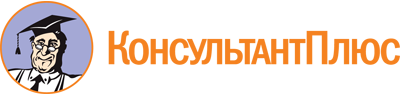 Указ Главы ЧР от 23.03.2021 N 40
(ред. от 26.09.2023)
"Об утверждении положений об Управлении Главы Чувашской Республики по вопросам противодействия коррупции и о его структурных подразделениях"Документ предоставлен КонсультантПлюс

www.consultant.ru

Дата сохранения: 14.03.2024
 23 марта 2021 годаN 40Список изменяющих документов(в ред. Указов Главы ЧР от 21.06.2021 N 84, от 16.07.2021 N 108,от 20.09.2021 N 145, от 29.11.2021 N 197, от 31.05.2022 N 59,от 21.07.2022 N 87, от 28.12.2022 N 168, от 26.09.2023 N 133)Список изменяющих документов(в ред. Указов Главы ЧР от 21.06.2021 N 84, от 16.07.2021 N 108,от 20.09.2021 N 145, от 29.11.2021 N 197, от 31.05.2022 N 59,от 21.07.2022 N 87, от 28.12.2022 N 168, от 26.09.2023 N 133)Список изменяющих документов(введено Указом Главы ЧР от 29.11.2021 N 197;в ред. Указов Главы ЧР от 21.07.2022 N 87, от 26.09.2023 N 133)Список изменяющих документов(введено Указом Главы ЧР от 29.11.2021 N 197;в ред. Указов Главы ЧР от 21.07.2022 N 87, от 26.09.2023 N 133)Список изменяющих документов(введено Указом Главы ЧР от 29.11.2021 N 197;в ред. Указов Главы ЧР от 21.07.2022 N 87, от 26.09.2023 N 133)